Person Specification – Teacher of ICT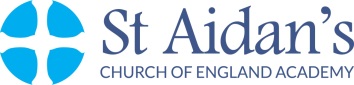 AttributesEssentialDesirableEvidenceEducation and QualificationsDegree qualification and QTSEvidence of continuing professional developmentApplication Letter & RefsExperienceExperience of more than one schoolExperience of providing outstanding provision for all pupils and achieving high standards of pupil progressExperience of leading, motivating and monitoring other members of staffExperience of delivering Professional DevelopmentExperience in use of assessment to identify need and use of data management for analysisExperience of innovation and creativity in the curriculumLetter
References
InterviewKnowledge and UnderstandingUnderstanding of effective self evaluation systemsDetailed knowledge of curriculum 11 – 16 and the 14 – 19 agendaUnderstanding of best practice in the effective use of student support strategies availableUnderstanding of strategies to improve behaviour for learning and attitudes to learningUnderstanding strategies that reward student successUnderstanding of formative and summative assessmentUnderstanding of using data effectively to inform planningAbility to successfully differentiateLetter
References
InterviewSkills and AbilitiesExcellent communication and interpersonal skills with adults and young peopleAbility to lead and inspire colleaguesAbility to analyse complex issues and plan strategicallyAbility to work effectively with all stakeholders and outside agenciesAbility to exercise good judgment and make effective decisionsInterview
References
LetterPersonal QualitiesPassionate belief in the ability of every student to achieveA clear educational vision and sense of directionOutstanding organisational skills and high levels of self motivationEnergy, determination, resilience and (doggedness)Ability to work under pressure and to meet deadlinesKeenly developed sense of humour and the ability to maintain a sense of perspectiveRecord of good health, attendance and punctualityWork as part of our valued Academy teamPractice Christian values in all areas of your workLetter
References
Interview